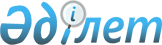 О бюджете поселков Гулшат и Саяк на 2024-2026 годыРешение Балхашского городского маслихата Карагандинской области от 22 декабря 2023 года № 10/80.
      Примечание ИЗПИ!
      Настоящее решение вводится в действие с 01.01.2024.
      В соответствии с Бюджетным кодексом Республики Казахстан, Законом Республики Казахстан "О местном государственном управлении и самоуправлении в Республике Казахстан" Балхашский городской маслихат РЕШИЛ:
      1. Утвердить бюджет поселка Гулшат на 2024-2026 годы согласно приложениям 1, 2 и 3 к настоящему решению, в том числе на 2024 год в следующих объемах:
      1) доходы – 78 729 тысяч тенге, в том числе по:
      налоговым поступлениям – 433 тысяч тенге;
      неналоговым поступлениям – 0 тысяч тенге;
      поступлениям от продажи основного капитала – 0 тысяч тенге;
      поступлениям трансфертов – 78 296 тысяч тенге;
      2) затраты – 78 729 тысяч тенге;
      3) чистое бюджетное кредитование – 0 тысяч тенге:
      бюджетные кредиты – 0 тысяч тенге;
      погашение бюджетных кредитов – 0 тысяч тенге;
      4) сальдо по операциям с финансовыми активами – 0 тысяч тенге, в том числе:
      приобретение финансовых активов – 0 тысяч тенге;
      поступления от продажи финансовых активов государства – 0 тысяч тенге;
      5) дефицит (профицит) бюджета – 0 тысяч тенге;
      6) финансирование дефицита (использование профицита) бюджета – 0 тысяч тенге:
      поступление займов – 0 тысяч тенге;
      погашение займов – 0 тысяч тенге;
      используемые остатки бюджетных средств – 0 тысяч тенге.
      2. Учесть, что в составе бюджета поселка Гулшат на 2024 год предусмотрены целевые текущие трансферты согласно приложению 4.
      3. Утвердить бюджет поселка Саяк на 2024-2026 годы согласно приложениям 5, 6 и 7 к настоящему решению, в том числе на 2024 год в следующих объемах:
      1) доходы – 175 621 тысяч тенге, в том числе по:
      налоговым поступлениям – 68 958 тысяч тенге;
      неналоговым поступлениям – 2 637 тысяч тенге;
      поступлениям от продажи основного капитала – 0 тенге;
      поступлениям трансфертов – 104 026 тысяч тенге;
      2) затраты – 228 215 тысяч тенге;
      3) чистое бюджетное кредитование – 0 тенге:
      бюджетные кредиты – 0 тенге;
      погашение бюджетных кредитов – 0 тенге;
      4) сальдо по операциям с финансовыми активами – 0 тенге, в том числе:
      приобретение финансовых активов – 0 тенге;
      поступления от продажи финансовых активов государства – 0 тенге;
      5) дефицит (профицит) бюджета – - 52 594 тысяч тенге;
      6) финансирование дефицита (использование профицита) бюджета – 52 594 тысяч тенге:
      поступление займов – 0 тенге;
      погашение займов – 0 тенге;
      используемые остатки бюджетных средств – 52 594 тысяч тенге.
      Сноска. Пункт 3 – в редакции решения Балхашского городского маслихата Карагандинской области от 17.05.2024 № 13/115 (вводится в действие с 01.01.2024).


      4. Учесть, что в составе бюджета поселка Саяк на 2024 год предусмотрены целевые текущие трансферты согласно приложению 8.
      5. Настоящее решение вводится в действие с 1 января 2024 года. Бюджет поселка Гулшат на 2024 год Бюджет поселка Гулшат на 2025 год Бюджет поселка Гулшат на 2026 год Целевые текущие трансферты, выделенные из бюджета города Балхаш, бюджету поселка Гулшат на 2024 год Бюджет поселка Саяк на 2024 год
      Сноска. Приложение 5 – в редакции решения Балхашского городского маслихата Карагандинской области от 17.05.2024 № 13/115 (вводится в действие с 01.01.2024). Бюджет поселка Саяк на 2025 год Бюджет поселка Саяк на 2026 год Целевые текущие трансферты, выделенные из бюджета города Балхаш, бюджету поселка Саяк на 2024 год
					© 2012. РГП на ПХВ «Институт законодательства и правовой информации Республики Казахстан» Министерства юстиции Республики Казахстан
				
      Председатель городского маслихата

А.Муслымов
Приложение 1
к решению Балхашского
городского маслихата
от 22 декабря 2023 года № 10/80
Категория
Класс
Подкласс
Наименование
Сумма, (тысяч тенге)
I. Доходы 
78 729
1
Налоговые поступления
433
04
Hалоги на собственность
433
1
Hалоги на имущество
29
3
Земельный налог
29
4
Hалог на транспортные средства
375
4
Поступления трансфертов 
78 296
02
Трансферты из вышестоящих органов государственного управления
78 296
3
Трансферты из районного (города областного значения) бюджета
78 296
Функциональная группа
Функциональная группа
Функциональная группа
Функциональная группа
Функциональная группа
Сумма, (тысяч тенге)
Функциональная подгруппа
Функциональная подгруппа
Функциональная подгруппа
Функциональная подгруппа
Сумма, (тысяч тенге)
Администратор бюджетных программ
Администратор бюджетных программ
Администратор бюджетных программ
Сумма, (тысяч тенге)
Программа
Программа
Сумма, (тысяч тенге)
Наименование
Сумма, (тысяч тенге)
II. Затраты
78 729
01
Государственные услуги общего характера
40 911
1
Представительные, исполнительные и другие органы, выполняющие общие функции государственного управления
40 911
124
Аппарат акима города районного значения, села, поселка, сельского округа
40 911
001
Услуги по обеспечению деятельности акима города районного значения, села, поселка, сельского округа
38 511
022
Капитальные расходы государственного органа
2 400
07
Жилищно-коммунальное хозяйство
19 816
2
Коммунальное хозяйство
9 178
124
Аппарат акима города районного значения, села, поселка, сельского округа
9 178
014
Организация водоснабжения населенных пунктов
9 178
3
Благоустройство населенных пунктов
10 638
124
Аппарат акима города районного значения, села, поселка, сельского округа
10 638
008
Освещение улиц населенных пунктов
3 638
009
Обеспечение санитарии населенных пунктов
4 000
011
Благоустройство и озеленение населенных пунктов
3 000
08
Культура, спорт, туризм и информационное пространство
18 002
1
Деятельность в области культуры
18 002
124
Аппарат акима города районного значения, села, поселка, сельского округа
18 002
006
Поддержка культурно-досуговой работы на местном уровне
18 002
Ш. Чистое бюджетное кредитование
0
Бюджетные кредиты
0
Погашение бюджетных кредитов
0
IV. Сальдо по операциям с финансовыми активами
0
Приобретения финансовых активов
0
Поступления от продажи финансовых активов государства
0
V. Дефицит (профицит) бюджета
0
VI. Финансирование дефицита (использование профицита) бюджета
0
Поступление займов
0
Погашение займов
0
Категория
Класс
Подкласс
Наименование
Сумма, (тысяч тенге)
8
Используемые остатки бюджетных средств
0
01
Остатки бюджетных средств
0
1
Свободные остатки бюджетных средств
0Приложение 2
к решению Балхашского
городского маслихата
от 22 декабря 2023 года № 10/80
Категория
Класс
Подкласс
Наименование
Сумма, (тысяч тенге)
I. Доходы 
64 080
1
Налоговые поступления
455
04
Hалоги на собственность
455
1
Hалоги на имущество
30
3
Земельный налог
30
4
Hалог на транспортные средства
395
4
Поступления трансфертов 
63 625
02
Трансферты из вышестоящих органов государственного управления
63 625
3
Трансферты из районного (города областного значения) бюджета
63 625
Функциональная группа
Функциональная группа
Функциональная группа
Функциональная группа
Функциональная группа
Сумма, (тысяч тенге)
Функциональная подгруппа
Функциональная подгруппа
Функциональная подгруппа
Функциональная подгруппа
Сумма, (тысяч тенге)
Администратор бюджетных программ
Администратор бюджетных программ
Администратор бюджетных программ
Сумма, (тысяч тенге)
Программа
Программа
Сумма, (тысяч тенге)
Наименование
Сумма, (тысяч тенге)
II. Затраты
64 080
01
Государственные услуги общего характера
38 002
1
Представительные, исполнительные и другие органы, выполняющие общие функции государственного управления
38 002
124
Аппарат акима города районного значения, села, поселка, сельского округа
38 002
001
Услуги по обеспечению деятельности акима города районного значения, села, поселка, сельского округа
38 002
07
Жилищно-коммунальное хозяйство
8 020
3
Благоустройство населенных пунктов
8 020
124
Аппарат акима города районного значения, села, поселка, сельского округа
8 020
008
Освещение улиц населенных пунктов
3 820
009
Обеспечение санитарии населенных пунктов
4 200
08
Культура, спорт, туризм и информационное пространство
18 058
1
Деятельность в области культуры
18 058
124
Аппарат акима города районного значения, села, поселка, сельского округа
18 058
006
Поддержка культурно-досуговой работы на местном уровне
18 058
Ш. Чистое бюджетное кредитование
0
Бюджетные кредиты
0
Погашение бюджетных кредитов
0
IV. Сальдо по операциям с финансовыми активами
0
Приобретения финансовых активов
0
Поступления от продажи финансовых активов государства
0
V. Дефицит (профицит) бюджета
0
VI. Финансирование дефицита (использование профицита) бюджета
0
Поступление займов
0
Погашение займов
0
Категория
Класс
Подкласс
Наименование
Сумма, (тысяч тенге)
8
Используемые остатки бюджетных средств
0
01
Остатки бюджетных средств
0
1
Свободные остатки бюджетных средств
0Приложение 3
к решению Балхашского
городского маслихата
от 22 декабря 2023 года № 10/80
Категория
Класс
Подкласс
Наименование
Сумма, (тысяч тенге)
I. Доходы 
67 284
1
Налоговые поступления
478
04
Hалоги на собственность
478
1
Hалоги на имущество
31
3
Земельный налог
31
4
Hалог на транспортные средства
416
4
Поступления трансфертов 
66 806
02
Трансферты из вышестоящих органов государственного управления
66 806
3
Трансферты из районного (города областного значения) бюджета
66 806
Функциональная группа
Функциональная группа
Функциональная группа
Функциональная группа
Функциональная группа
Сумма, (тысяч тенге)
Функциональная подгруппа
Функциональная подгруппа
Функциональная подгруппа
Функциональная подгруппа
Сумма, (тысяч тенге)
Администратор бюджетных программ
Администратор бюджетных программ
Администратор бюджетных программ
Сумма, (тысяч тенге)
Программа
Программа
Сумма, (тысяч тенге)
Наименование
Сумма, (тысяч тенге)
II. Затраты
67 284
01
Государственные услуги общего характера
39 902
1
Представительные, исполнительные и другие органы, выполняющие общие функции государственного управления
39 902
124
Аппарат акима города районного значения, села, поселка, сельского округа
39 902
001
Услуги по обеспечению деятельности акима города районного значения, села, поселка, сельского округа
39 902
07
Жилищно-коммунальное хозяйство
8 421
3
Благоустройство населенных пунктов
8 421
124
Аппарат акима города районного значения, села, поселка, сельского округа
8 421
008
Освещение улиц населенных пунктов
4 011
009
Обеспечение санитарии населенных пунктов
4 410
08
Культура, спорт, туризм и информационное пространство
18 961
1
Деятельность в области культуры
18 961
124
Аппарат акима города районного значения, села, поселка, сельского округа
18 961
006
Поддержка культурно-досуговой работы на местном уровне
18 961
Ш. Чистое бюджетное кредитование
0
Бюджетные кредиты
0
Погашение бюджетных кредитов
0
IV. Сальдо по операциям с финансовыми активами
0
Приобретения финансовых активов
0
Поступления от продажи финансовых активов государства
0
V. Дефицит (профицит) бюджета
0
VI. Финансирование дефицита (использование профицита) бюджета
0
Поступление займов
0
Погашение займов
0
Категория
Класс
Подкласс
Наименование
Сумма, (тысяч тенге)
8
Используемые остатки бюджетных средств
0
01
Остатки бюджетных средств
0
1
Свободные остатки бюджетных средств
0Приложение 4
к решению Балхашского
городского маслихата
от 22 декабря 2023 года № 10/80
Функциональная группа
Функциональная группа
Функциональная группа
Функциональная группа
Функциональная группа
Сумма, (тысяч тенге)
Функциональная подгруппа
Функциональная подгруппа
Функциональная подгруппа
Функциональная подгруппа
Сумма, (тысяч тенге)
Администратор бюджетных программ
Администратор бюджетных программ
Администратор бюджетных программ
Сумма, (тысяч тенге)
Программа
Программа
Сумма, (тысяч тенге)
Наименование
Сумма, (тысяч тенге)
Всего
115
01
Государственные услуги общего характера
61
1
Представительные, исполнительные и другие органы, выполняющие общие функции государственного управления
61
124
Аппарат акима города районного значения, села, поселка, сельского округа
61
001
Услуги по обеспечению деятельности акима города районного значения, села, поселка, сельского округа
61
08
Культура, спорт, туризм и информационное пространство
54
1
Деятельность в области культуры
54
124
Аппарат акима города районного значения, села, поселка, сельского округа
54
006
Поддержка культурно-досуговой работы на местном уровне
54Приложение 5
к решению Балхашского
городского маслихата
от 22 декабря 2023 года №10/80
Категория
Класс
Подкласс
Наименование
Сумма, (тысяч тенге)
I. Доходы 
175 621
1
Налоговые поступления
68 958
04
Hалоги на собственность
2 414
1
Hалоги на имущество
48
3
Земельный налог
133
4
Hалог на транспортные средства
2 233
05
Внутренние налоги на товары, работы и услуги
66 544
3
Поступления за использование природных и других ресурсов
66 544
2
Неналоговые поступления
2 637
01
Доходы от государственной собственности
2 637
5
Доходы от аренды имущества, находящегося в государственной собственности
2 637
4
Поступления трансфертов 
104 026
02
Трансферты из вышестоящих органов государственного управления
104 026
3
Трансферты из районного (города областного значения) бюджета
104 026
Функциональная группа
Функциональная группа
Функциональная группа
Функциональная группа
Функциональная группа
Сумма,(тысяч тенге)
Функциональная подгруппа
Функциональная подгруппа
Функциональная подгруппа
Функциональная подгруппа
Сумма,(тысяч тенге)
Администратор бюджетных программ
Администратор бюджетных программ
Администратор бюджетных программ
Сумма,(тысяч тенге)
Программа
Программа
Сумма,(тысяч тенге)
Наименование
Сумма,(тысяч тенге)
II. Затраты
228 215
01
Государственные услуги общего характера
78 934
1
Представительные, исполнительные и другие органы, выполняющие общие функции государственного управления
78 934
124
Аппарат акима города районного значения, села, поселка, сельского округа
78 934
001
Услуги по обеспечению деятельности акима города районного значения, села, поселка, сельского округа
76 598
022
Капитальные расходы государственного органа
2 336
06
Социальная помощь и социальное обеспечение
1 527
2
Социальная помощь
1 527
124
Аппарат акима города районного значения, села, поселка, сельского округа
1 527
003
Оказание социальной помощи нуждающимся гражданам на дому
1 527
07
Жилищно-коммунальное хозяйство
103 984
3
Благоустройство населенных пунктов
103 984
124
Аппарат акима города районного значения, села, поселка, сельского округа
103 984
008
Освещение улиц населенных пунктов
17 870
009
Обеспечение санитарии населенных пунктов
2 604
011
Благоустройство и озеленение населенных пунктов
83 510
08
Культура, спорт, туризм и информационное пространство
43 769
1
Деятельность в области культуры
43 769
124
Аппарат акима города районного значения, села, поселка, сельского округа
43 769
006
Поддержка культурно-досуговой работы на местном уровне
43 769
15
Трансферты
1
1
Трансферты
1
124
Аппарат акима города районного значения, села, поселка, сельского округа
1
048
Возврат неиспользованных (недоиспользованных) целевых трансфертов
1
Ш. Чистое бюджетное кредитование
0
Бюджетные кредиты
0
Погашение бюджетных кредитов
0
IV. Сальдо по операциям с финансовыми активами
0
Приобретения финансовых активов
0
Поступления от продажи финансовых активов государства
0
V. Дефицит (профицит) бюджета
-52 594
VI. Финансирование дефицита (использование профицита) бюджета
52 594
Поступление займов
0
Погашение займов
0
Категория
Класс
Подкласс
Наименование
Сумма, (тысяч тенге)
8
Используемые остатки бюджетных средств
52594
01
Остатки бюджетных средств
52594
1
Свободные остатки бюджетных средств
52594Приложение 6
к решению Балхашского
городского маслихата
от 22 декабря 2023 года № 10/80
Категория
Класс
Подкласс
Наименование
Сумма, (тысяч тенге)
I. Доходы 
107 280
1
Налоговые поступления
68 383
04
Hалоги на собственность
2 535
1
Hалоги на имущество
50
3
Земельный налог
140
4
Hалог на транспортные средства
2 345
05
Внутренние налоги на товары, работы и услуги
65 848
3
Поступления за использование природных и других ресурсов
65 848
2
Неналоговые поступления
2 729
01
Доходы от государственной собственности
2 729
5
Доходы от аренды имущества, находящегося в государственной собственности
2 729
4
Поступления трансфертов 
36 168
02
Трансферты из вышестоящих органов государственного управления
36 168
3
Трансферты из районного (города областного значения) бюджета
36 168
Функциональная группа
Функциональная группа
Функциональная группа
Функциональная группа
Функциональная группа
Сумма, (тысяч тенге)
Функциональная подгруппа
Функциональная подгруппа
Функциональная подгруппа
Функциональная подгруппа
Сумма, (тысяч тенге)
Администратор бюджетных программ
Администратор бюджетных программ
Администратор бюджетных программ
Сумма, (тысяч тенге)
Программа
Программа
Сумма, (тысяч тенге)
Наименование
Сумма, (тысяч тенге)
II. Затраты
107 280
01
Государственные услуги общего характера
64 882
1
Представительные, исполнительные и другие органы, выполняющие общие функции государственного управления
64 882
124
Аппарат акима города районного значения, села, поселка, сельского округа
64 882
001
Услуги по обеспечению деятельности акима города районного значения, села, поселка, сельского округа
64 882
06
Социальная помощь и социальное обеспечение
1 481
2
Социальная помощь
1 481
124
Аппарат акима города районного значения, села, поселка, сельского округа
1 481
003
Оказание социальной помощи нуждающимся гражданам на дому
1 481
07
Жилищно-коммунальное хозяйство
8 426
3
Благоустройство населенных пунктов
8 426
124
Аппарат акима города районного значения, села, поселка, сельского округа
8 426
008
Освещение улиц населенных пунктов
6 062
009
Обеспечение санитарии населенных пунктов
2 364
08
Культура, спорт, туризм и информационное пространство
32 491
1
Деятельность в области культуры
32 491
124
Аппарат акима города районного значения, села, поселка, сельского округа
32 491
006
Поддержка культурно-досуговой работы на местном уровне
32 491
Ш. Чистое бюджетное кредитование
0
Бюджетные кредиты
0
Погашение бюджетных кредитов
0
IV. Сальдо по операциям с финансовыми активами
0
Приобретения финансовых активов
0
Поступления от продажи финансовых активов государства
0
V. Дефицит (профицит) бюджета
0
VI. Финансирование дефицита (использование профицита) бюджета
0
Поступление займов
0
Погашение займов
0
Категория
Класс
Подкласс
Наименование
Сумма, (тысяч тенге)
8
Используемые остатки бюджетных средств
0
01
Остатки бюджетных средств
0
1
Свободные остатки бюджетных средств
0Приложение 7
к решению Балхашского
городского маслихата
от 22 декабря 2023 года № 10/80
Категория
Класс
Подкласс
Наименование
Сумма, (тысяч тенге)
I. Доходы 
112 650
1
Налоговые поступления
71 802
04
Hалоги на собственность
2 662
1
Hалоги на имущество
53
3
Земельный налог
147
4
Hалог на транспортные средства
2 462
05
Внутренние налоги на товары, работы и услуги
69 140
3
Поступления за использование природных и других ресурсов
69 140
2
Неналоговые поступления
2 872
01
Доходы от государственной собственности
2 872
5
Доходы от аренды имущества, находящегося в государственной собственности
2 872
4
Поступления трансфертов 
37 976
02
Трансферты из вышестоящих органов государственного управления
37 976
3
Трансферты из районного (города областного значения) бюджета
37 976
Функциональная группа
Функциональная группа
Функциональная группа
Функциональная группа
Функциональная группа
Сумма, (тысяч тенге)
Функциональная подгруппа
Функциональная подгруппа
Функциональная подгруппа
Функциональная подгруппа
Сумма, (тысяч тенге)
Администратор бюджетных программ
Администратор бюджетных программ
Администратор бюджетных программ
Сумма, (тысяч тенге)
Программа
Программа
Сумма, (тысяч тенге)
Наименование
Сумма, (тысяч тенге)
II. Затраты
112 650
01
Государственные услуги общего характера
68 126
1
Представительные, исполнительные и другие органы, выполняющие общие функции государственного управления
68 126
124
Аппарат акима города районного значения, села, поселка, сельского округа
68 126
001
Услуги по обеспечению деятельности акима города районного значения, села, поселка, сельского округа
68 126
06
Социальная помощь и социальное обеспечение
1 555
2
Социальная помощь
1 555
124
Аппарат акима города районного значения, села, поселка, сельского округа
1 555
003
Оказание социальной помощи нуждающимся гражданам на дому
1 555
07
Жилищно-коммунальное хозяйство
8 853
3
Благоустройство населенных пунктов
8 853
124
Аппарат акима города районного значения, села, поселка, сельского округа
8 853
008
Освещение улиц населенных пунктов
6 365
009
Обеспечение санитарии населенных пунктов
2 488
08
Культура, спорт, туризм и информационное пространство
34 116
1
Деятельность в области культуры
34 116
124
Аппарат акима города районного значения, села, поселка, сельского округа
34 116
006
Поддержка культурно-досуговой работы на местном уровне
34 116
Ш. Чистое бюджетное кредитование
0
Бюджетные кредиты
0
Погашение бюджетных кредитов
0
IV. Сальдо по операциям с финансовыми активами
0
Приобретения финансовых активов
0
Поступления от продажи финансовых активов государства
0
V. Дефицит (профицит) бюджета
0
VI. Финансирование дефицита (использование профицита) бюджета
0
Поступление займов
0
Погашение займов
0
Категория
Класс
Подкласс
Наименование
Сумма, (тысяч тенге)
8
Используемые остатки бюджетных средств
0
01
Остатки бюджетных средств
0
1
Свободные остатки бюджетных средств
0Приложение 8
к решению Балхашского
городского маслихата
от 22 декабря 2023 года № 10/80
Функциональная группа
Функциональная группа
Функциональная группа
Функциональная группа
Функциональная группа
Сумма, (тысяч тенге)
Функциональная подгруппа
Функциональная подгруппа
Функциональная подгруппа
Функциональная подгруппа
Сумма, (тысяч тенге)
Администратор бюджетных программ
Администратор бюджетных программ
Администратор бюджетных программ
Сумма, (тысяч тенге)
Программа
Программа
Сумма, (тысяч тенге)
Наименование
Сумма, (тысяч тенге)
Всего
266
01
Государственные услуги общего характера
131
1
Представительные, исполнительные и другие органы, выполняющие общие функции государственного управления
131
124
Аппарат акима города районного значения, села, поселка, сельского округа
131
001
Услуги по обеспечению деятельности акима города районного значения, села, поселка, сельского округа
131
08
Культура, спорт, туризм и информационное пространство
135
1
Деятельность в области культуры
135
124
Аппарат акима города районного значения, села, поселка, сельского округа
135
006
Поддержка культурно-досуговой работы на местном уровне
135